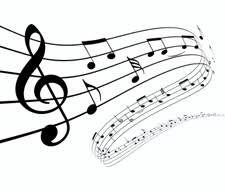 WAB SONG From the near and distant farmlands	From the upland and the plainIn community of spiritLet us share our work again.In community of spiritLet us share our work again.May we give and take good counselMay the work unto our handAid the countryside to prosperErase the  hardship of the land.Aid the countryside to prosperErase the  hardship of the land.Not by ladders unto HeavenNor allegiance to a CreedBut by service simply givenUnto each in time of need.But by service simply givenUnto each in time of need.